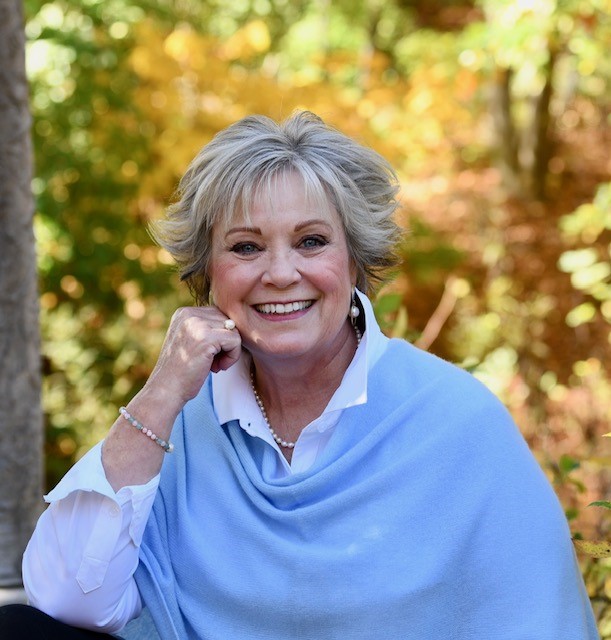 Constance Hays Matsumoto203 Greenock DriveGreenville, DE  19807www.matsumotobooks.comPublished Works Of White Ashes, a debut historical novel, inspired by the true events experienced by two American civilians of Japanese ancestry determined to live their birthright—the American dream. Loyola University Maryland Apprentice House Press, May 2023.Links to other published works available at www.matsumotobooks.comMembershipsAuthors GuildEastern Shore Writers AssociationHistorical Novel SocietyMaryland Writers’ AssociationWomen’s National Book AssociationEducationVolunteer ExperienceMaryland Writers’ Association (Board of Directors and Communications Chair; Past-Baltimore Chapter President; Conference Committee) 2020 – January 2023Camp Sunrise (Board of Directors and Gala Decorating Chair) 2017 – 2022Notre Dame of Maryland University (Officer-Alumnae and Alumni Council, Leadership Coach, and First Impressions Committee) 2011 – 2018Maryland Senior Resource Network (Board of Directors) 2014 - 2016Alzheimer’s Association (Memory Ball Gala Committee) 2014 – 2015LitWorld (Board of Directors) 2007 – 2008National Federation of the Blind (Research & Training Institute Advisory Board) 2002-2004 (Community Partnership Board) 2001-2004Women Entrepreneurs of Baltimore (Board of Directors) 1999-2002Constance Hays MatsumotoPage twoTeaching ExperienceAssociate Faculty, Notre Dame of Maryland University 2000-2004Prepared learners to be leaders by teaching graduate level business and HR management courses.Business ExperienceProvided full service interior design services: color consulting, furniture and lighting selection, paint and decorative finishes, custom window fashions, and accessories. Designs publicly displayed at the prestigious Long Island show house, Mill Neck Manor 2010 Designer Showcase, Mill Neck, NY, and Glynallyn, the 2012 Mansion in May show house in Morristown, NJ.Provided consulting and highly individualized coaching services to business professionals, diverse organizations, and the executives leading those organizations. Coached to reach higher levels of performance, meet current and future business and job challenges, and develop business and leadership competence. Extensive experience in assessment, strategic and developmental planning, process improvement, and helping organizations and people overcome obstacles, leverage strengths, and achieve goals aligned with their organization. Directed the organizational development function for this $1 billion commercial insurance organization of 2,500 employees. Provided consultative and strategic support to senior staff at headquarters and 18 U.S. locations. Served as interim lead of human resources and provided guidance as the company experienced turbulent leadership and structural changes repositioning its U.S. market presence.  Promoted from Executive Assistant to Business Analyst to Human Resources Managerconstancematsumoto@gmail.com410-804-1696Workshops/Conferences:Association of Writers and Writing Programs (AWP) Conference, 2020, 2021Historical Novel Society Conference, 2021, 2023Maryland Writers’ Association Conference, 2021, 2022Bay to Ocean Conference, 2021, 2022Chesapeake Writers Workshop, 2019The Writer's Center: Publish Now, 2019Donald Maass: The Emotional Craft of Fiction, 2019 Community College of Baltimore County:   Writing Advanced Fiction CourseworkNotre Dame of Maryland UniversityB.A. Business Management, 1994summa cum laudeThe Johns Hopkins UniversityM.S. Business, 1998Pabríque Interior DesignOwner2009 - 2017Women’s Leadership Institute Owner1999 – 2009Zurich Insurance, Inc. Director, Organizational Development and Interim Lead of HR (1999)              1996 - 1999EA Engineering, Science and Technology, Inc.Director, Human Resources1995 - 1996CSX Intermodal, Inc.              1988 - 1995